ΕΛΛΗΝΙΚΗ ΔΗΜΟΚΡΑΤΙΑ                             ΔΗΜΟΣ ΡΟΔΟΥ                                                                                      ΡΟΔΟΣ,          24/06/2021Δ/ΝΣΗ ΟΙΚΟΝΟΜΙΚΩΝ                                                                        Αριθ. Πρωτ.:     2/31149ΤΜΗΜΑ ΠΡΟΣΟΔΩΝ                                          ΤΗΛ:  22413 63235                                                                     ΠΕΡΙΛΗΨΗ ΔΙΑΚΗΡΥΞΗΣ ΔΗΜΟΠΡΑΣΙΑΣO Αντιδήμαρχος Ρόδου     Διακηρύσσει ότι εκτίθεται σε επαναληπτικό  πλειοδοτικό, φανερό και προφορικό  διαγωνισμό (δημοπρασία) η παραχώρηση απλής χρήσης αιγιαλού, παραλίας, όχθης και παρόχθιας ζώνης, υδάτινου στοιχείου θάλασσας των χώρων που εν παρουσιάσθηκε πλειοδότης (άγονα) όπως στον συνημμένο παρακάτω πίνακα αναλυτικά αναφέρονται, για την άσκηση δραστηριοτήτων που εξυπηρετούν τους λουόμενους ή την αναψυχή του κοινού (εκμίσθωση θαλασσίων μέσων αναψυχής, τοποθέτηση ομπρελών, ξαπλώστρων και λειτουργία αυτοκινούμενου ή ρυμουλκούμενου τροχήλατου  αναψυκτηρίου).         Η δημοπρασία θα είναι δημόσια και θα πραγματοποιηθεί στην αίθουσα του Δημοτικού Συμβουλίου,  στο κτίριο  του Δημαρχιακού Μεγάρου, Διεύθυνση,  Πλατεία Ελευθερίας 1 στη Ρόδο, την 29η Ιουνίου 2021, ημέρα Τρίτη και ώρα έναρξης 09:30 π.μ., Α.   Η διάρκεια της εκμίσθωσης   ορίζεται έως 31/12/2022. Β.   Οι προτιθέμενοι να συμμετάσχουν στη δημοπρασία, για να γίνουν δεκτοί σε  αυτή, θα πρέπει να προσκομίσουν:1. Δελτίο Αστυνομικής Ταυτότητας ή Διαβατήριο και σχετικό παραστατικό εκπροσώπησης αν πρόκειται για Νομικό Πρόσωπο. 2. Έναρξη δραστηριότητας στην αρμόδια Δ.Ο.Υ. επιχείρησης υπαγόμενης στις επιτρεπτές από τις διατάξεις του άρθρου 13 του ν. 2971/2001, όπως κάθε φορά ισχύει, χρήσεις, προκειμένου να του επιτραπεί η παραχώρηση των χώρων του άρθρου 1 της παρούσας 3. Πιστοποιητικό περί μη οφειλής στο  Δήμο Ρόδου (Δημοτική ενημερότητα)4. Βεβαίωση περί μη οφειλής στη Δημοτική Επιχείρηση Ύδρευσης Αποχέτευσης Ρόδου (ΔΕΥΑΡ).5. Βεβαίωση περί μη οφειλής στις Δημοτικές Επιχειρήσεις Ρόδου Μονομετοχική Ανώνυμη Εταιρεία (Δ.Ε.Ρ.Μ.Α.Ε.)6. Ειδικά για όσους ενδιαφέρονται να μισθώσουν χώρο για την εκμετάλλευση θαλασσίων μέσων αναψυχής απαιτείται η υποβολή ακριβούς και θεωρημένου από την αρμόδια Λιμενική Αρχή αντιγράφου της αίτησης που υπέβαλαν για τη χορήγηση άδειας εκμίσθωσης θαλασσίων μέσων σύμφωνα με τον Γενικού Κανονισμού Λιμένων αριθμός 20.7. Υπεύθυνη Δήλωση, στην οποία θα αναφέρεται ότι έλαβαν γνώση των όρων της διακήρυξης και αποδέχονται αυτούς πλήρως και ανεπιφύλακτα (συμμετέχων και εγγυητής).8. Εγγυητική επιστολή συμμετοχής στη δημοπρασία ύψους 10% του οριζόμενου ελάχιστου ορίου πρώτης προσφοράς της διακήρυξης για τους χώρους που δημοπρατούνται Οι εγγυητικές επιστολές  συμμετοχής θα πρέπει υποχρεωτικά επί ποινή αποκλεισμού να      αναφέρουν τη θέση ( πόστο)  για το οποίο ζητείται ο προς παραχώρηση χώρος μέσω της διαδικασίας δημοπράτησης.Για κάθε δημοπρατούμενη θέση απαιτούνται ξεχωριστά δικαιολογητικά.Πληροφορίες  σχετικά με τη διακήρυξη δίδονται κατά τις εργάσιμες ημέρες και ώρες από το τμήμα Προσόδων της Δ/νσης Οικονομικών Υπηρεσιών του Δήμου Ρόδου στο τηλέφωνο 22413 63235. Η παρούσα αναρτήθηκε στην επίσημη ιστοσελίδα του Δήμου Ρόδου www.rhodes.gr στην ενότητα διαγωνισμοί προκηρύξεις.Ο ΑΝΤΙΔΗΜΑΡΧΟΣ Τηλέμαχος Ι. Καμπούρης(ακολουθεί πίνακας θέσεων)Πίνακας κωδικών θέσεων για την επαναληπτική ΔημοπρασίαΑ/ΑΔ.Ε.ΠΕΡΙΟΧΗ ΚΩΔΙΚΟΣ (ΠΟΣΤΟ)ΕΙΔΟΣ ΕΚΜΕΤΑΛΛΕΥΣΗΣ ΕΜΒΑΔΟΝ ΣΕ m2ΟΡΙΟ ΠΡΩΤΗΣ ΠΡΟΣΦΟΡΑΣ ΣΥΜΠΕΡΙΛΑΜΒΑΝΕΤΑΙ Η ΜΕΙΩΣΗ 40% ΓΙΑ ΤΟ 20211ΡΟΔΟΥΖΕΦΥΡΟΣ10.011 Δ.Σ.Κ.ΘΑΛΑΣΣΙΑ ΜΕΣΑ ΑΝΑΨΥΧΗΣ503.840,00 €2ΠΕΤΑΛΟΥΔΩΝΚΡΕΜΑΣΤΗ-ΚΑΤΣΑΡΑΣ9.016 Δ.Σ.Κ.ΘΑΛΑΣΣΙΑ ΜΕΣΑ ΑΝΑΨΥΧΗΣ303.776,00 €3ΠΕΤΑΛΟΥΔΩΝΠΑΡΑΛΙΑ ΘΕΟΛΟΓΟΥ ΠΕΡΙΟΧΗ ΑΛΕΞ9.010. Δ.Σ.Κ. ΘΑΛΑΣΣΙΑ ΜΕΣΑ ΑΝΑΨΥΧΗΣ505.760,00 €4ΚΑΛΛΙΘΕΑΣ ΠΕΡΙΟΧΗ ΚΑΣΤΡΑΚΙ (ΜΕΤΑΞΥ ΤΩΝ ΞΕΝΟΔΟΧΕΙΩΝ ΚΑΛΥΨΩ ΚΑΙ ΠΗΓΑΣΟΣ 5.036. Δ.Σ.Κ.ΘΑΛΑΣΣΙΑ ΜΕΣΑ ΑΝΑΨΥΧΗΣ509.600,00 €5ΑΦΑΝΤΟΥΑΦΑΝΤΟΥ3.035       Δ.Σ.Κ.ΘΑΛΑΣΣΙΑ ΜΕΣΑ ΑΝΑΨΥΧΗΣ5011.200,00 €6ΝΟΤΙΑ ΡΟΔΟΣΑΣΚΛΗΠΕΙΟ8.040 Δ.Σ.Κ.ΘΑΛΑΣΣΙΑ ΜΕΣΑ ΑΝΑΨΥΧΗΣ509.600,00 €7ΙΑΛΥΣΟΥΙΑΛΥΣΟΣ-ATLANTIKA4.026 Δ.Κ.ΕΤΑΔΛειτουργία αυτοκινούμενου ή ρυμουλκούμενου τροχήλατου αναψυκτηρίου 158.360,00 €8ΚΑΛΛΙΘΕΑΣ ΠΑΡΑΛΙΕΣ ΛΑΓΓΟΝΑΣ-ΚΑΣΤΡΙ5.051 Δ.Κ.Κ.Λειτουργία αυτοκινούμενου ή ρυμουλκούμενου τροχήλατου αναψυκτηρίου 158.336,00 €9ΑΦΑΝΤΟΥΠΑΡΑΛΙΑ ΛΟΥΤΑΝΗΣ3.016 Δ.Κ.Κ.Λειτουργία αυτοκινούμενου ή ρυμουλκούμενου τροχήλατου αναψυκτηρίου 159.600,00 €10ΑΡΧΑΓΓΕΛΟΥΠΑΡΑΛΙΑ ΤΣΑΜΠΙΚΑ 1.035 Δ.Κ.ΕΤΑΔΛειτουργία αυτοκινούμενου ή ρυμουλκούμενου τροχήλατου αναψυκτηρίου 158.384,00 €11ΛΙΝΔΙΩΝ ΡΕΝΗ ΚΑΛΑΘΟΥ7.037 Δ.Κ.Κ.Λειτουργία αυτοκινούμενου ή ρυμουλκούμενου τροχήλατου αναψυκτηρίου 155.112,00 €12ΑΤΤΑΒΥΡΟΥΠΑΡΑΛΙΑ ΜΟΝΟΛΙΘΟΥ ΑΛΙΚΗ2.003 Δ.Κ.Κ.Λειτουργία αυτοκινούμενου ή ρυμουλκούμενου τροχήλατου αναψυκτηρίου 151.792,00 €13ΡΟΔΟΥΖΕΦΥΡΟΣ 210.081 Δ.Ο.Κ.ΟΜΠΡΕΛΩΝ5009.600,00 €14ΚΑΜΕΙΡΟΥΠΑΡΑΛΙΑ ΦΑΝΩΝ 6.001 Δ.Ο.Κ.ΟΜΠΡΕΛΩΝ1001.600,00 €15ΚΑΛΛΙΘΕΑΣ ΠΑΡΑΛΙΕΣ ΛΑΓΓΟΝΑΣ-ΚΑΣΤΡΙ5.050 Δ.Ο.Κ.ΟΜΠΡΕΛΩΝ2505.600,00 €16ΑΡΧΑΓΓΕΛΟΥΣΤΕΓΝΑ 11.080 Δ.Ο.ΚΟΜΠΡΕΛΩΝ50012.000,00 €17ΑΡΧΑΓΓΕΛΟΥΠΑΡΑΛΙΑ ΤΣΑΜΠΙΚΑ 1.070 Δ.Ο.ΕΤΑΔΟΜΠΡΕΛΩΝ50012.800,00 €18ΛΙΝΔΙΩΝΒΛΗΧΑ ΡΙΧΤΗΣ ΛΙΝΔΟΥ7.073 Δ.Ο.Κ.ΟΜΠΡΕΛΩΝ3007.200,00 €19ΛΙΝΔΙΩΝΚΑΤΣΟΥΝΙ ΛΑΡΔΟΥ7.085 Δ.Ο.Κ.ΟΜΠΡΕΛΩΝ50012.000,00 €20ΛΙΝΔΙΩΝΚΑΤΣΟΥΝΙ ΛΑΡΔΟΥ7.086 Δ.Ο.Κ.ΟΜΠΡΕΛΩΝ50012.000,00 €21ΛΙΝΔΙΩΝ ΒΛΗΧΑ ΛΙΝΔΟΥ7.080 Δ.Ο.Κ.ΟΜΠΡΕΛΩΝ3007.200,00 €22ΝΟΤΙΑ ΡΟΔΟΣΠΕΡ. ΣΚΟΛΟΝΙΤΗΣ (ΠΡΩΗΝ MOHITO) 8.022 ΔΟΚΟΜΠΡΕΛΩΝ1653.960,00 €23ΑΤΤΑΒΥΡΟΥΠΑΡΑΛΙΑ ΜΟΝΟΛΙΘΟΥ ΑΛΙΚΗ2.004 Δ.Ο.Κ.ΟΜΠΡΕΛΩΝ1001.280,00 €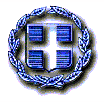 